Уважаемые друзья!ПЛЕНЭРНАЯ ПРОГРАММА для детей и взрослых «Рисуем историю»Маршрут «Москва - Переславль-Залесский – Сергиев Посад»(С 16 по 23 июля 2024 г)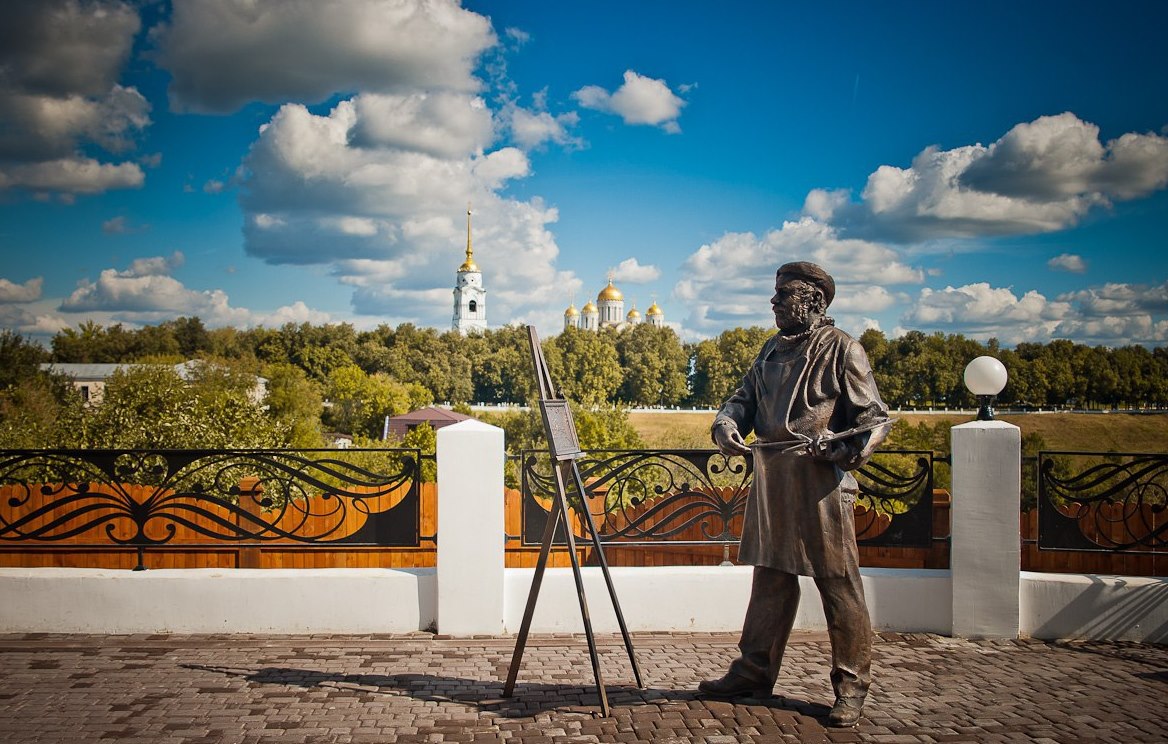 (пленэрная профориентационная программа для педагогов-художников и учеников)Главный руководитель программы: Куликова Анастасия Валерьевна: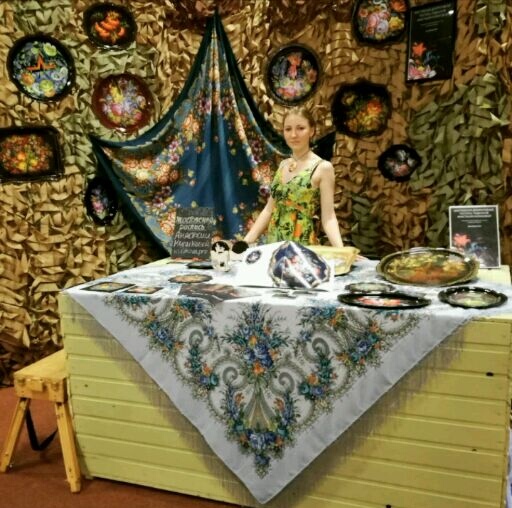                                                                     Член союза педагогов художников России.                                                                                           Основатель студии живописи Анастасии                                                                       Куликовой, участник и приглашенный                                                                     организатор школы ремесел                                                                     всероссийского форума «Таврида».                                                                     А также практикующий мастер Жестовской                                                                       росписи. Методист, преподаватель.Цели выездного пленэра:- освоение новых приемов и техник, с использованием разных художественных материалов на пленэре.- Погружение юных художников в ежедневную творческую атмосферу пленэра в древнерусских городах, с целью повышения творческого уровня и мастерства юных художников.- активизация подъема творческой деятельности у участников пленэра и популяризация художественного самообразования.- Знакомство с историей становления Русского государства, по средствам увлекательного выездного пленэра, посещения исторических музеев, экскурсий и творческих мастер-классов.Задачи:- организация выездных пленэрных занятий- рисование исторической архитектуры, пейзажей и памятников - знакомство учащихся с историей родной страны- посещение исторических музеев, экскурсий и мастер-классов- проведение онлайн выставки работ участников программы по итогам Статусы программы:все участники Программы получают сертификаты об участии в выездном пленэре.Будет организована интернет-выставка по итогам пленэра.Возможность участия в конкурсе по итогам пленэрного выезда.Скидка 10% для всех участников пленэра на другую поездку (не суммируется с другими скидками)   Увлекательные фотографии и море впечатлений в подарок!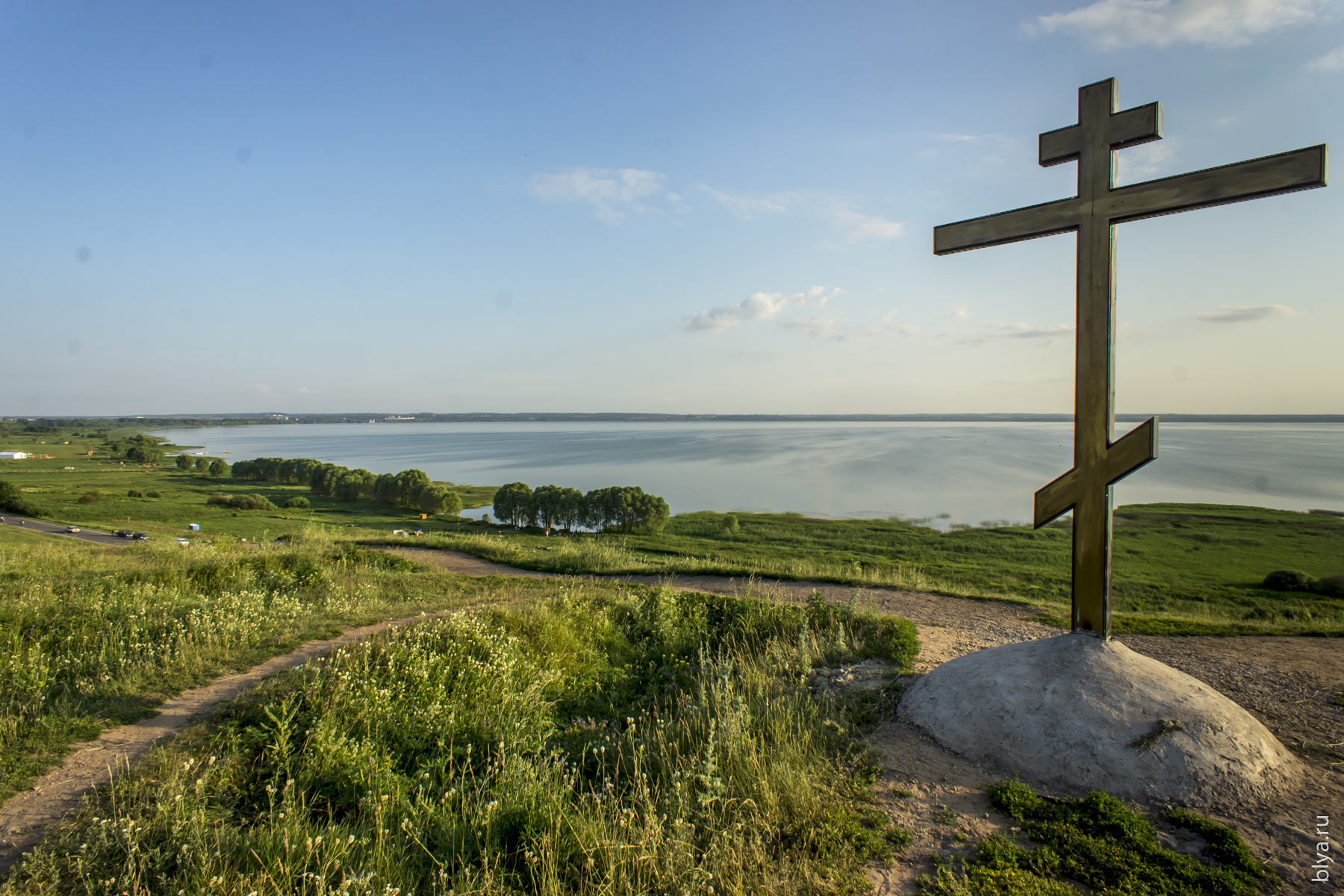 Мы приглашаем принять участие в образовательной программе по историческим и живописным местам Переславль-Залесского и Сергиева Посада.    Поездка посвящена погружению в историю древней Руси и ее культуру: рисование красивых панорам исторического города, экскурсии по местам, где творилась история, мастер-классы и всегда сопровождающие каждый шаг - занятия на свежем воздухе. Мы посетим исторические музеи родины Александра Невского, совершим ряд экскурсий по Старому городу и городищу Переславля и Сергиевой Лавры, прикоснемся к синему камню язычников, посетим музеи юности Петра 1 и места, где проходили потешные бои, а также создадим целую серию живописных и графических работ на пленэре!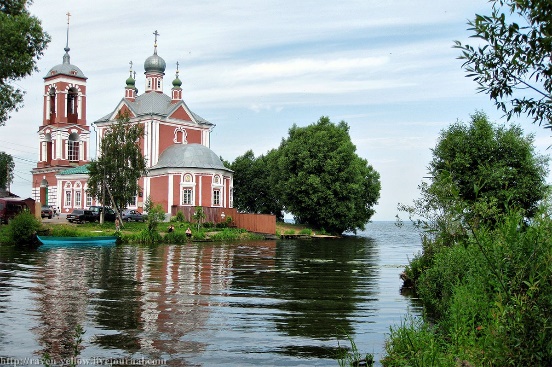 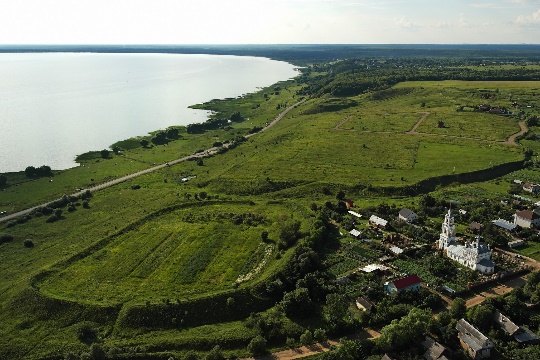 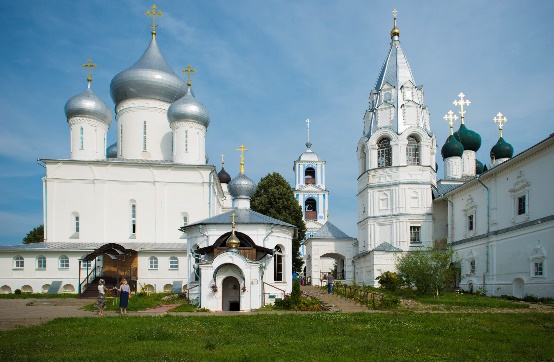 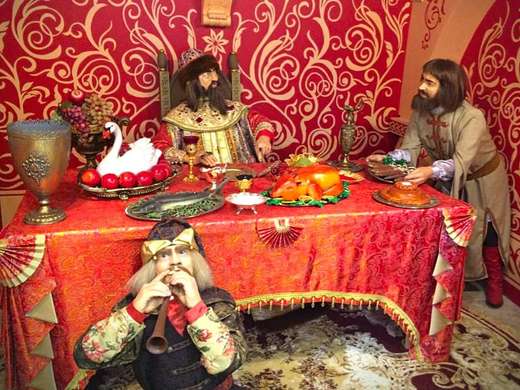 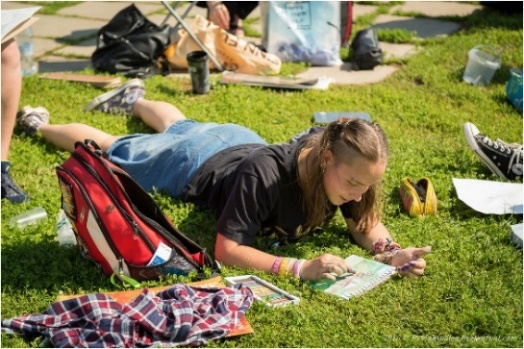 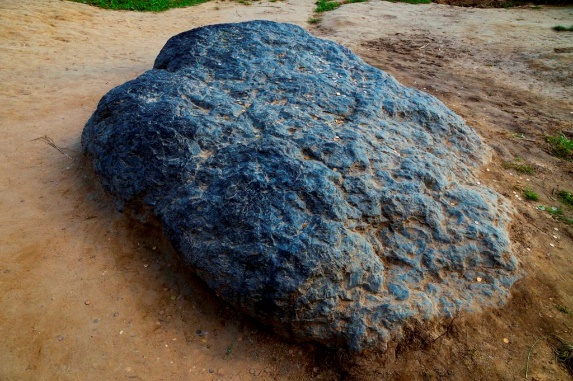 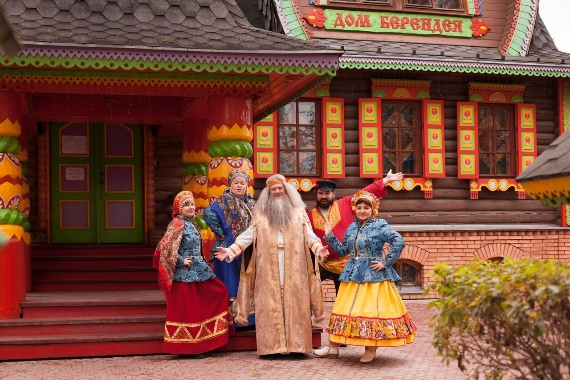 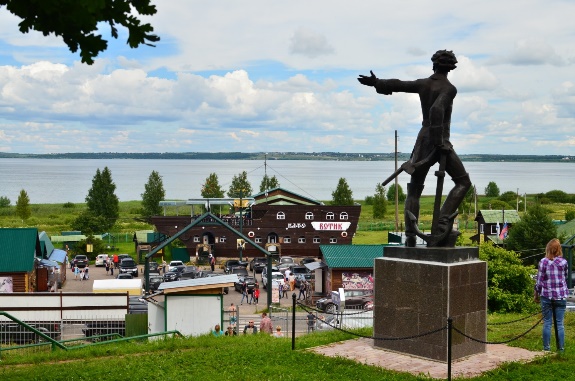 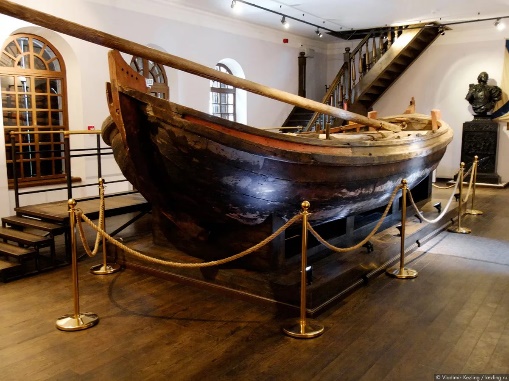 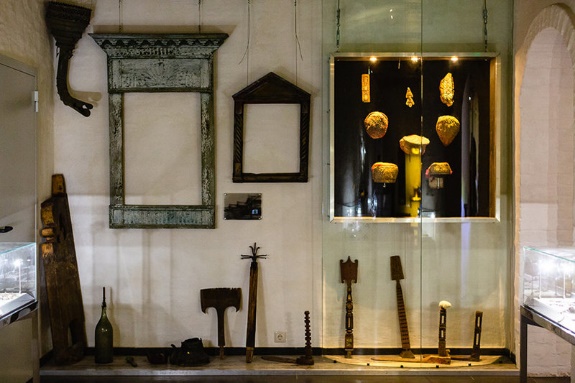 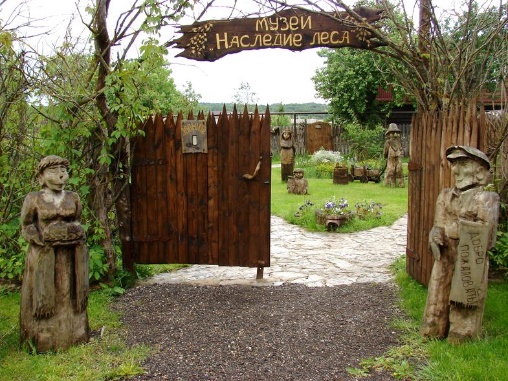 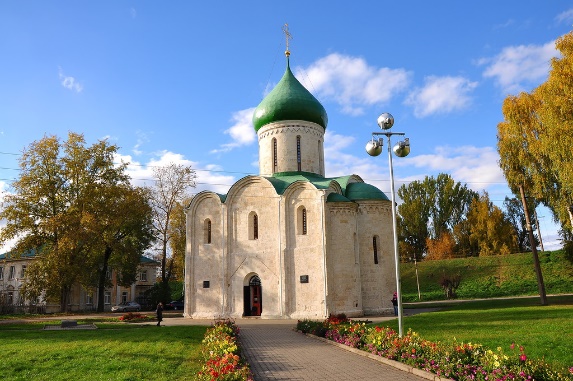 Программа выездного пленэра:1 день07:00 – 08:00 Общий сбор11:00 Приезд в г. Переславль-Залесский12:00 Заселение в уютную хостел-гостиницу 13:00 Обед 14:00 Прогулка по центру и знакомство с городом, фото.15:00 Посещение музея хитростей и смекалки. Экскурсия.16:00 Посещение Старого города и подъем на смотровую площадку древнего Вала города. Экскурсия с гидом. 17:00 Пленэр: Эскизные и живописные зарисовки Преображенского собора 11 вв.19:30 Ужин21:00 Вечерняя программа (развивающие настольные игры: Элиас, крокодил, мафия, добль, монополия, др.)22:00 Отбой2 день7:00 Подъем 8:00 Завтрак09:30 Обзорная экскурсия: Троицкий Данилов монастырь. Пленэр.10:30 Посещение музея Александра Невского.11:30 Обзорная экскурсия: Горицкий Успенский монастырь: музей, смотровая площадка, подъем на звонницу. Пленэр.14:30 Обед трапезная/кафе/пикник/доставка15:30 Посещение Дендрологического сада Переславля. Пленэр. Обзорная экскурсия, фото.20:00 Ужин21:00 Вечерняя программа (развивающие настольные игры: Элиас, крокодил, мафия, добль, монополия, др.)22:00 Отбой 3 день7:00 Подъем 8:00 Завтрак9:00 Поездка на территории музейного заповедника «Ботик Петра 1», места где Юный Петр в развлечении с потешным флотом познавал науку кораблестроения! Обзорная экскурсия и посещение музеев: Ботик Петра, Белый дворец, и др.11:00 Пленэр: эскизные и этюдные зарисовки.13:00 Обед пикник14:00 Посещение музея граммофонов и грампластинок. Интерактивная экскурсия. 14:40 Спуск к Плещееву озеру, где Петр 1 воплощал идеи Потешных боев. 15:00 Пляжный отдых. Фото. Пленэр.18:00 Посещение интерактивного музея с гидом «Царство Ряпушки». 19:30 Ужин21:00 Вечерняя программа (развивающие настольные игры: Элиас, крокодил, мафия, добль, монополия, др.)22:00 Отбой4 день8:00 Подъем 9:00 Завтрак10:00 Посещение музея Швейных машин, мастер-класс и экскурсия.11:30 Обзорная экскурсия Никольского монастыря. Пленэр.13:30 Обед. Кафе/трапезная/пикник14:30 Посещение смотровой площадки с красивым видом на набережной Плещеева озера и реки Трубеж, а также церкви Сорока мучеников и рыбной слободы. Пленэр.19:00 Ужин21:00 Вечерняя программа (развивающие настольные игры: Элиас, крокодил, мафия, добль, монополия, др.)22:30 Отбой5 день7:00 Подъем 8:00 Завтрак09:00 Эскизные зарисовки вблизи хостела. Доработки.10:00 Подведение итогов. Фото. Отъезд на автостанцию.12:15 Трансфер в Сергиев Посад.14:30 Прибытие. Заселение в хостел.15:00 Обед16:00 Прогулка возле прудов, подъем на смотровую площадку. Пленэр: Этюды Сергиевой Лавры.19:00 Ужин /кафе ложка21:00 Вечерняя программа (развивающие настольные игры: Элиас, крокодил, мафия, добль, монополия, др.)22:00 Отбой6 день7:00 Подъем 8:00 Завтрак9:00 Посещение Свято-Троицкой Сергиевой лавры. Экскурсия с гидом: Святые ворота, Предтеченская церковь, Успенский собор, Дворец царские чертоги, Колокольня, Смоленская церковь, Ризница, лавка мастеров, Трапезная царская и др.10:00 Пленэр внутри лавры. Этюды.13:00 Обед в трапезной дворца Царские чертоги.14:00 Пленэр. Эскизные зарисовки.15:30 Посещение Краеведческого музея – 6 экспозиций. Интерактивная программа по древнему быту. 17:30 Знакомство с городом: памятник Сергию Радонежскому, красные палаты, Пятницкая церковь и часовня, мост влюбленных, смотровая площадка - блинная гора, памятник Петру и Февронии.18:30 Ужин в кафе ложка.20:00 Вечерняя программа (развивающие настольные игры: Элиас, крокодил, мафия, добль, монополия, др.)22:30 Отбой7 день7:00 Подъем 8:00 Завтрак9:00 Посещение Сергиево-Посадского государственного историко-художественного музея-заповедника. Главный корпус. 10:00 Общие фото. Свободное время. Сувениры.10:30 Посещение музея крестьянского быта Жили-были, с мастерской местного художника. Чаепитие-перекус. Пленэр.14:00 Обед15:00 Подведение итогов. Отъезд19:00 Прибытие в Москву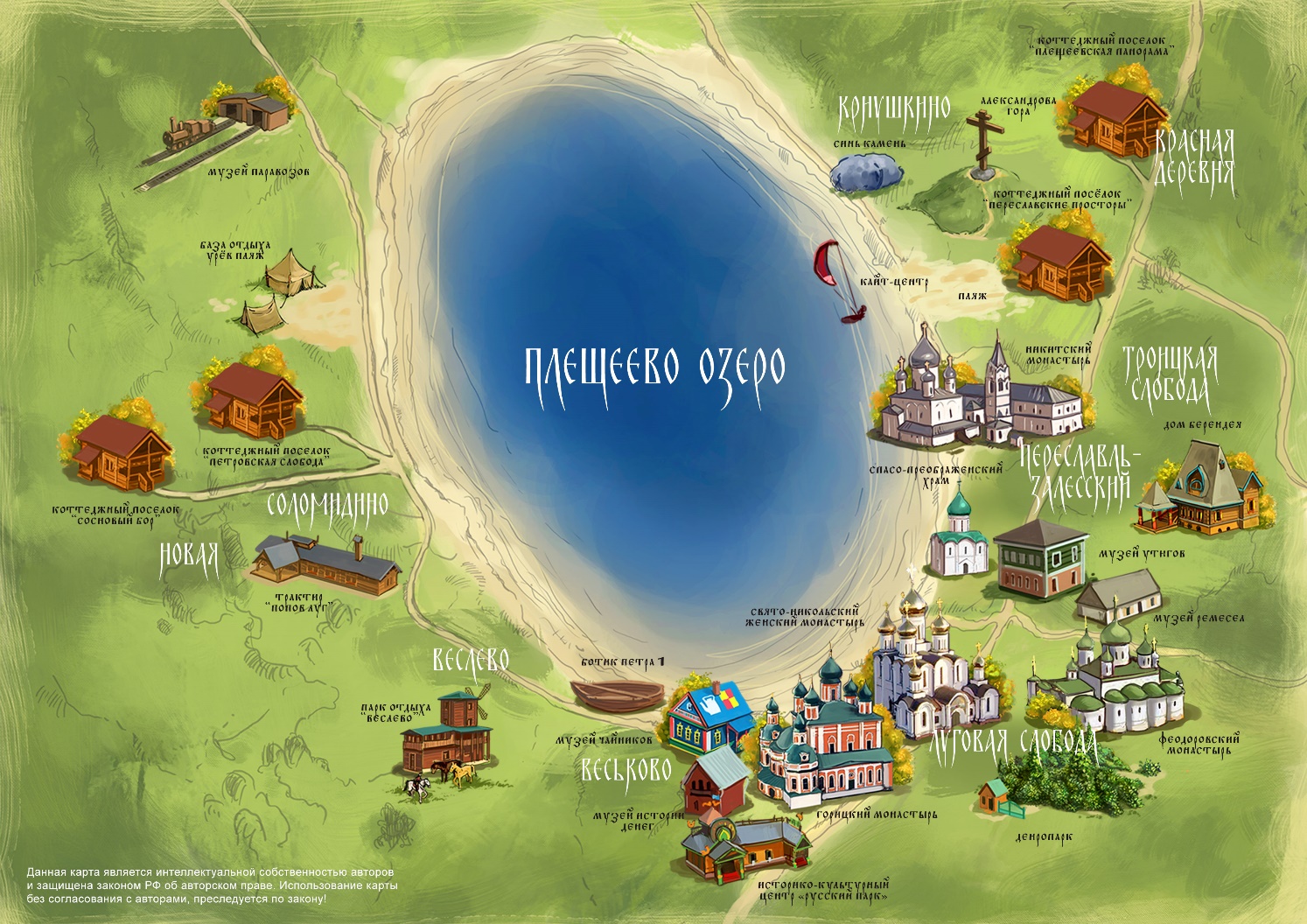 Возможна организация выездов на 3 дня, в любые даты при наборе группы от 3 человек. Заявки принимаются на рабочий телефон студии. При оплате поездки за 2 участников и более скидка 10% (родственники) Скидка 5% - Приведи друга (суммируется)Скидка 5% для всех участников пленэра на другую поездку (не суммируется с другими скидками)   При денежном возврате удерживается 30%. При недоборе группы сумма возвращается в полном объемеВ стоимость программы включено:Проживание в хостеле (3,4,6,8-местные номера для участников)Питание (завтрак, обед, ужин). Трансфер (Москва-отель и отель-Москва и по городу).Стоимость экскурсий с гидами, входные билеты в музеи.Стоимость мастер-классов, квестов и интерактивных программ.Услуги вожатого/наставника по рисованию с натуры.Наши правила и условия:В группе по согласованию могут быть родители, стоимость поездки уменьшается на:- 20% (при условии, что проживание и питание стандарт, культурная программа оплачивается дополнительно).- 35% (культурная программа, отдельный номер или самостоятельное питание).-50% (культурная программа, отдельный номер и самостоятельное питание).Питание завтрак, обед и ужин стандарт включены в стоимость пленэра. В случае иных вкусов и добавки участник оплачивает питание по факту дополнительноВ программе возможны небольшие изменения и переносы, в условиях меняющейся погоды (не касающиеся содержания)На каждого 6-го участника - к поездке присоединяется еще 1 наставник-вожатый.Возраст участников выездного пленэра – от 10 лет и выше. (В случае если участнику 7-9 лет – обязательно также к поездке присоединяется Опекун-сопровождающий).Расписка от опекуна, о предупреждении возможных хронических заболеваниях, аллергиях, диетах и других особенностях, а также доверии несовершеннолетнего на время пленэрного выезда.При отказе участия в проекте в период его проведения – ответственность и расходы на обратную дорогу участника с организатора снимаются. При этом возврат денежных средств невозможен.Спешите! Количество мест ограничено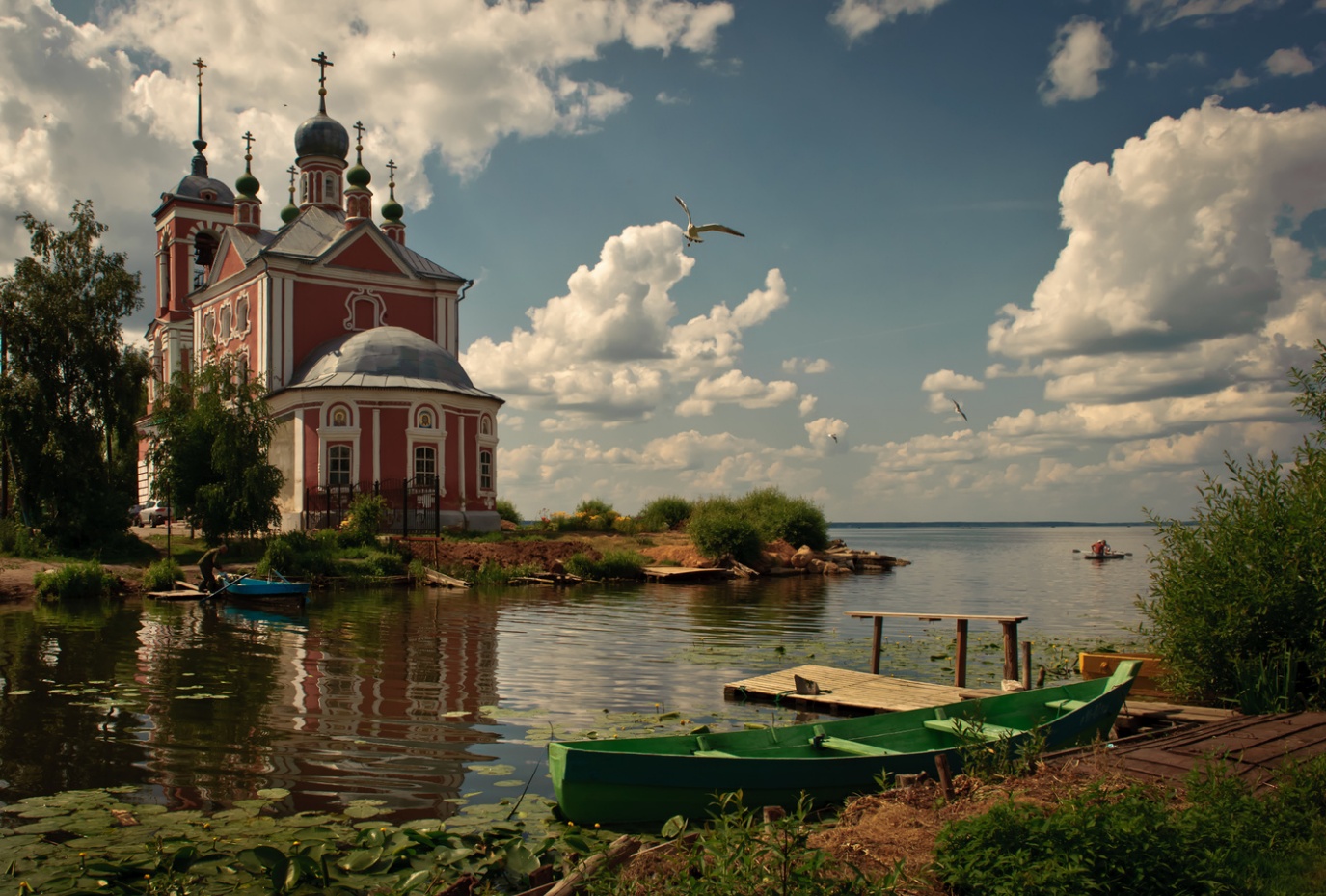 